臺南市政府勞工局短期就業方案諮詢及輔導計畫109年中央短期就業方案研討會─議程表活動報名表備註：1、以上各欄位皆為必填項目，請填寫完整以確保報名權益。2、報名方式：(1)將本表傳真至(06)632-0832，或掃描寄至電子信箱Email:sysme041@gmail.com，   並請務必來電確認，電話：(06)632-2231分機6788楊小姐或吳先生。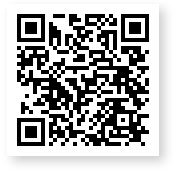   (2)線上報名網址：https://reurl.cc/NavZgQ 或手機掃描右方QRcode3、報名期限：額滿截止，歡迎踴躍參加。(每單位最多3人，超過將先列入候補名單)4、活動日前將會寄發【行前通知】Email，請務必留意個人所留之電子信箱，感謝您。109年中央短期就業方案研討會-打造在地＃發光發亮 109年3月19日(星期四) 臺南市民治市政中心社會局3樓-階梯教室109年中央短期就業方案研討會-打造在地＃發光發亮 109年3月19日(星期四) 臺南市民治市政中心社會局3樓-階梯教室109年中央短期就業方案研討會-打造在地＃發光發亮 109年3月19日(星期四) 臺南市民治市政中心社會局3樓-階梯教室109年中央短期就業方案研討會-打造在地＃發光發亮 109年3月19日(星期四) 臺南市民治市政中心社會局3樓-階梯教室時間活動名稱內容主講者09:20-09:30報到報到報到09:30-09:40貴賓致詞貴賓致詞貴賓致詞09:40-12:00打造在地＃發光發亮-中央短期就業方案綜合研討中央部會相關短期就業方案計畫綜觀說明及QA勞動部多元就業開發方案計畫說明勞動部培力就業計畫勞動部多元及培力計畫審查輔導委員 | 許淮之 委員(文藻外語大學副校長)12:00-13:00午餐時間午餐時間午餐時間13:00-14:40打造在地＃發光發亮-實務分享1中央短期就業跨部會執行實務經驗分享：勞動部+文化部Q&A交流※打造 社群協力模式台灣城鄉藝農實踐協會林建叡 經理14:40-14:45中場休息中場休息中場休息14:45-16:25打造在地＃發光發亮-實務分享2中央短期就業跨部會執行實務經驗分享：勞動部+農委會+文化部+教育部Q&A交流※打造在地連結 彰化縣清水岩生態文化創意產業協會梁秀琴 經理16:25-16:30賦歸賦歸賦歸※備註：講師或場地將依實際邀約與租借情況進行調整。※備註：講師或場地將依實際邀約與租借情況進行調整。※備註：講師或場地將依實際邀約與租借情況進行調整。※備註：講師或場地將依實際邀約與租借情況進行調整。109年中央短期就業方案研討會-打拼臺南好未來＃在地創就業109年3月19日(星期四) 臺南市政府民治市政中心社會局3樓-階梯教室109年中央短期就業方案研討會-打拼臺南好未來＃在地創就業109年3月19日(星期四) 臺南市政府民治市政中心社會局3樓-階梯教室109年中央短期就業方案研討會-打拼臺南好未來＃在地創就業109年3月19日(星期四) 臺南市政府民治市政中心社會局3樓-階梯教室109年中央短期就業方案研討會-打拼臺南好未來＃在地創就業109年3月19日(星期四) 臺南市政府民治市政中心社會局3樓-階梯教室109年中央短期就業方案研討會-打拼臺南好未來＃在地創就業109年3月19日(星期四) 臺南市政府民治市政中心社會局3樓-階梯教室單位名稱單位地址單位電話參與人員1姓名職稱參與人員1連絡手機午餐□葷     □素參與人員1電子信箱參與人員2姓名職稱參與人員2連絡手機午餐□葷     □素參與人員2電子信箱參與人員3姓名職稱參與人員3連絡手機午餐□葷     □素參與人員3電子信箱